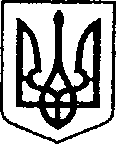 УКРАЇНАЧЕРНІГІВСЬКА ОБЛАСТЬН І Ж И Н С Ь К А    М І С Ь К А    Р А Д А                                       41 сесія VII скликання                                                  Р І Ш Е Н Н Я                   від  08 серпня 2018 р.		      м. Ніжин	                          №   17-41/2018Про продаж земельної ділянкинесільськогосподарського призначення за адресою: м.Ніжин, вул. Шевченка, 105   власнику об’єктів нерухомогомайна, розміщеного на цій ділянці       Відповідно до  статей 25, 26, 42, 59, 60 та 73 Закону України «Про місцеве самоврядування в Україні», на виконання Земельного кодексу України, постанови Кабінету Міністрів України «Про експертну грошову оцінку земельних ділянок» від 11.10.2002р. №1531, керуючись Регламентом Ніжинської міської ради Чернігівської області, затвердженим рішенням Ніжинської міської ради Чернігівської області VII скликання від 24 листопада 2015 року №1-2/2015 (зі змінами), міська рада вирішила:         1.  Погодити експертну грошову оцінку земельної ділянки площею 0,8851 га, кадастровий номер  7410400000:03:020:0014 для розміщення та експлуатації основних, підсобних і допоміжних будівель та споруд  підприємств переробної, машинобудівної та іншої промисловості (для розміщення нежитлової будівлі, яка є власністю юридичної особи – ТОВ «В.С.Е.») за адресою м. Ніжин, вул. Шевченка, 105,  в сумі  619 427 грн. 00 коп. (шістсот дев’ятнадцять тисяч чотириста двадцять сім гривень 00 копійок), відповідно до висновку оцінювача про вартість земельної ділянки, виконаного приватним підприємством «Десна-Експерт-М».       2. Затвердити ціну продажу земельної ділянки площею 0,8851 га, кадастровий номер  7410400000:03:020:0014 для розміщення та експлуатації основних, підсобних і допоміжних будівель та споруд  підприємств переробної, машинобудівної та іншої промисловості (для розміщення нежитлової будівлі, яка є власністю юридичної особи – ТОВ «В.С.Е.») за адресою м. Ніжин, вул. Шевченка, 105,  на рівні експертної грошової оцінки земельної ділянки в сумі  619 427 грн. 00 коп. (шістсот дев’ятнадцять тисяч чотириста двадцять сім гривень 00 копійок). 3. Продати юридичній особі – ТОВ «В.С.Е.» земельну ділянку земель промисловості, транспорту, зв’язку, енергетики, оборони та іншого призначення для  розміщення нежитлової будівлі, яка знаходиться за адресою м. Ніжин, вул. Шевченка, 105  (кадастровий номер  7410400000:03:020:0014), яка є власністю юридичної особи – ТОВ «В.С.Е.»  площею 0,8851 га  згідно договору купівлі-продажу нерухомого майна від 19.12.2016р. № 1346 за                    619 427 грн. 00 коп. (шістсот дев’ятнадцять тисяч чотириста двадцять сім гривень 00 копійок).  Авансовий внесок в розмірі 584 715 грн. 96 коп. (п’ятсот вісімдесят чотири  тисячі сімсот п’ятнадцять гривень дев’яносто шість  копійок), що складає 19 % від нормативної грошової оцінки земельної ділянки, зарахувати до ціни продажу земельної ділянки.  Різниця між ціною продажу земельної ділянки та авансовим внеском у розмірі   34 711   грн. 04 коп. (тридцять чотири тисячі сімсот одинадцять гривень чотири копійки) сплачується на рахунок місцевого бюджету.  4.  Припинити договір оренди землі від 24 травня 2017 року, укладений з юридичною особою – ТОВ «В.С.Е.»  та внесений до державного реєстру речових прав на нерухоме майно 25 травня 2017 року, номер запису про право власності: 20714769, у зв’язку з поєднанням в одній особі власника земельної ділянки та орендаря.           5.  Відділу земельних відносин виконавчого комітету Ніжинської міської ради забезпечити оприлюднення даного рішення на офіційному сайті Ніжинської міської ради протягом п’яти робочих днів з дня його прийняття.       6. Організацію виконання даного рішення покласти на першого заступника міського голови  Олійника Г.М. та відділ земельних відносин.        7.   Контроль за виконанням даного рішення покласти на постійну комісію з питань земельних відносин,  будівництва, архітектури, інвестиційного розвитку міста та децентралізації (голова комісії Деркач А.П.).Міський голова        				                                   Лінник А.В.